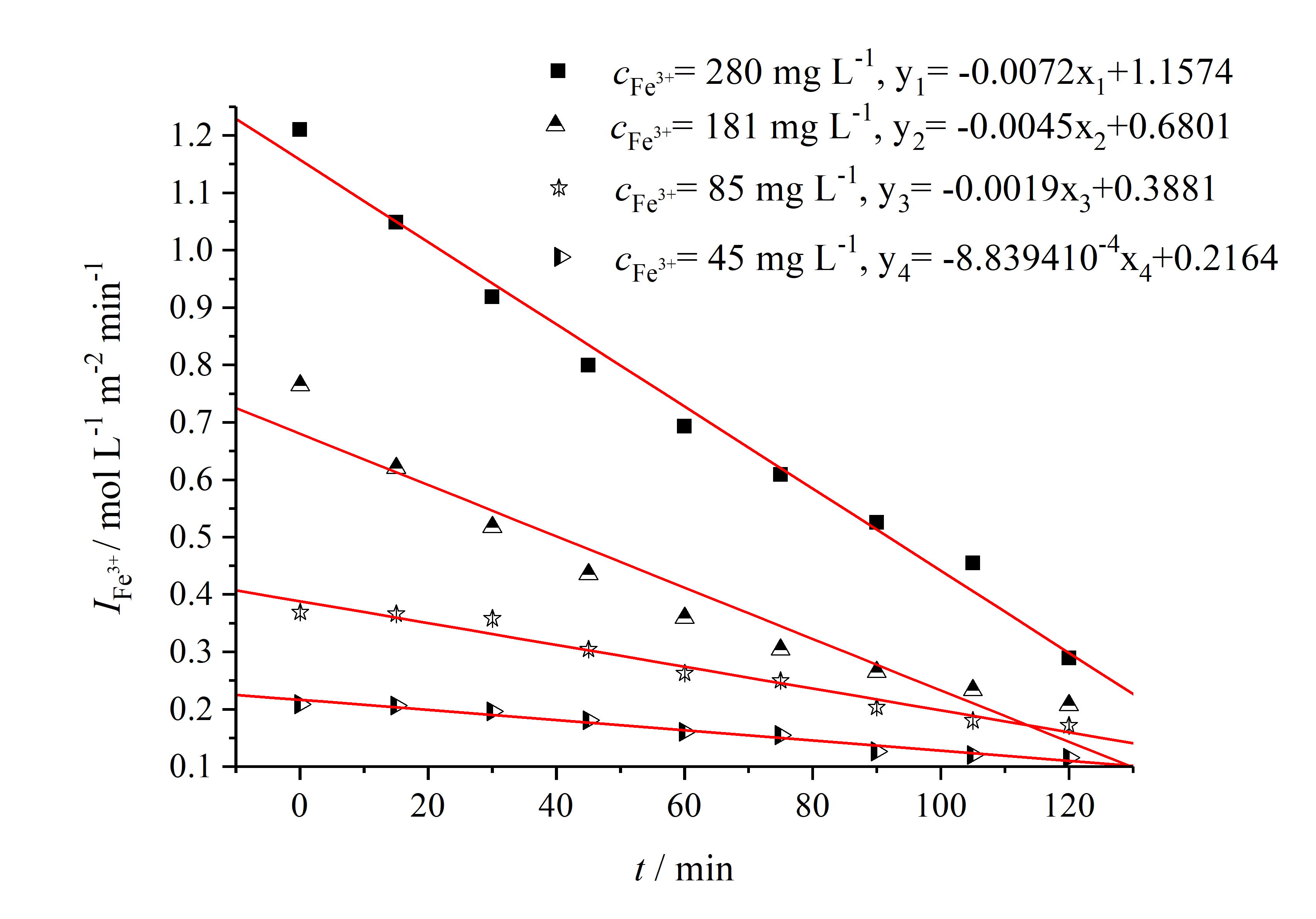 Fig 4. The Fe (III) concentrations effect on the kinetics.D2EHPA concentration: 0.91 mol L-1; Agitation speed: 75 r min-1; Reaction temperature: 343 K; A = 24.2 cm2; Initial pH of MAP: 2.54.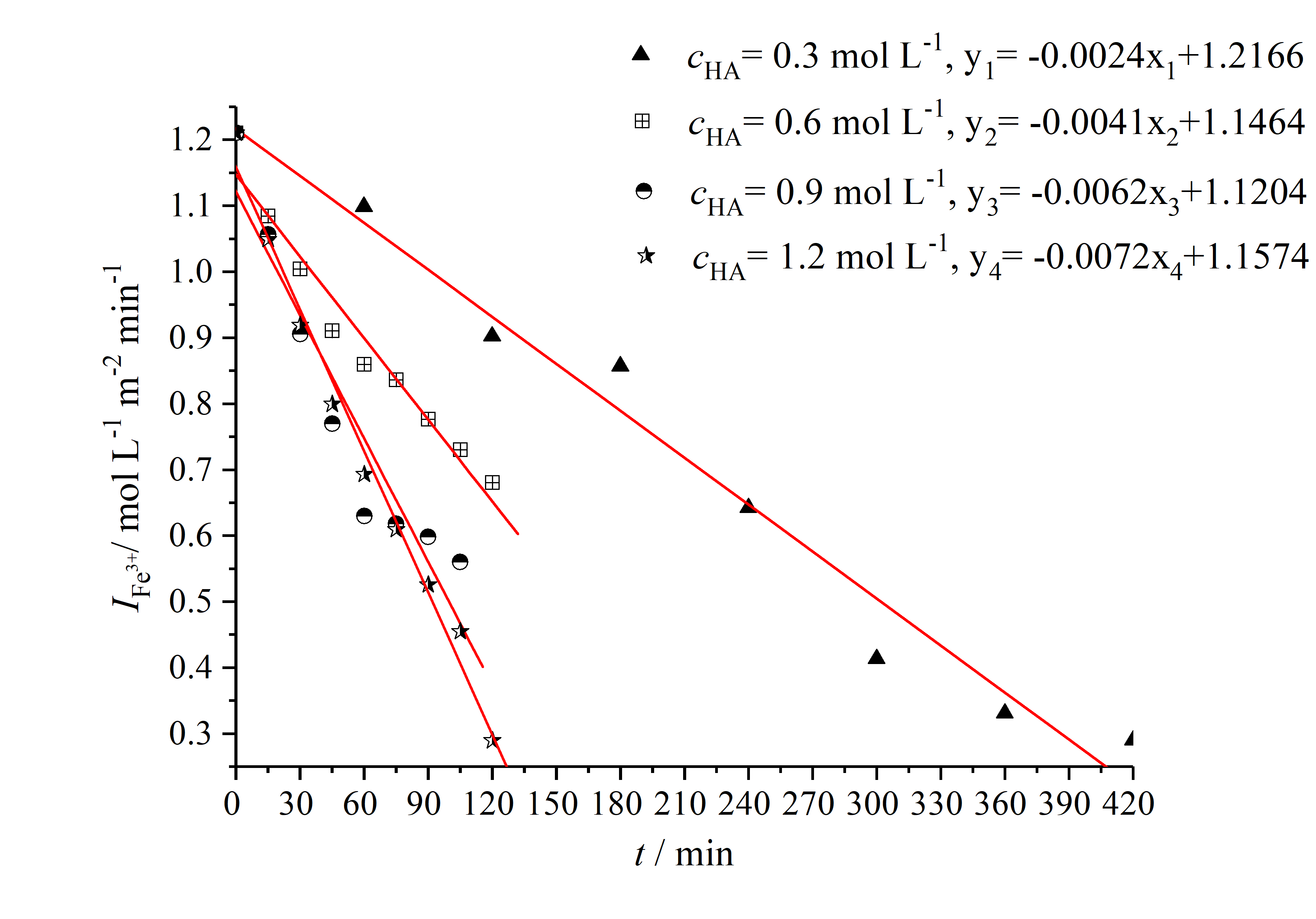 Fig 6. The extractant concentrations effect on the kinetics.Agitation speed: 75 r min-1; Initial Fe (III) concentration: 280 mg L-1; Reaction temperature: 343 K; A =24.2 cm2; Initial pH of MAP: 2.54.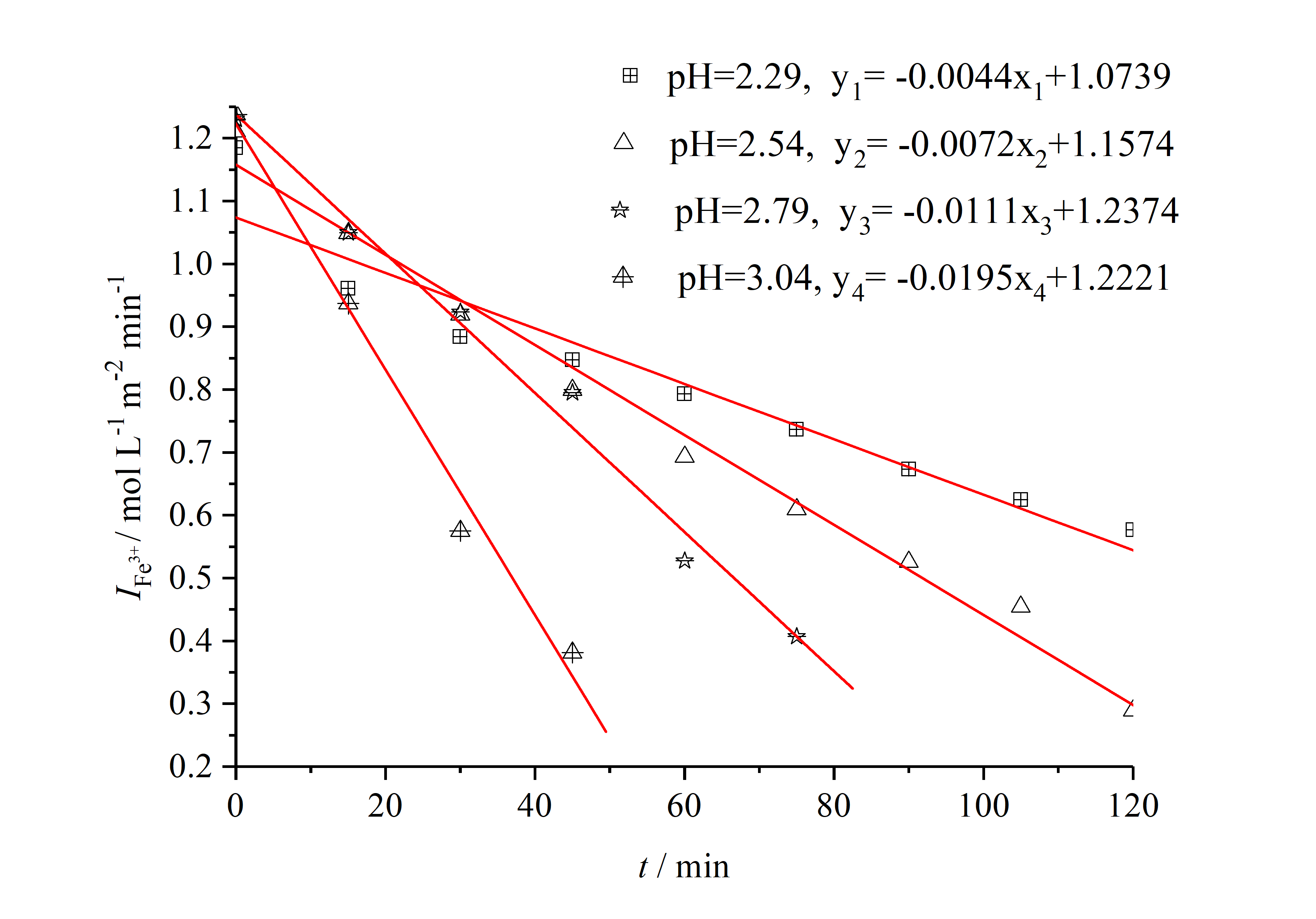 Fig 8. The pH effect on the kineticsD2EHPA concentration: 0.91 mol L-1; Agitation speed: 75 r min-1; Initial Fe (III) concentration: 280 mg L-1; Reaction temperature: 343 K, A = 24.2 cm2.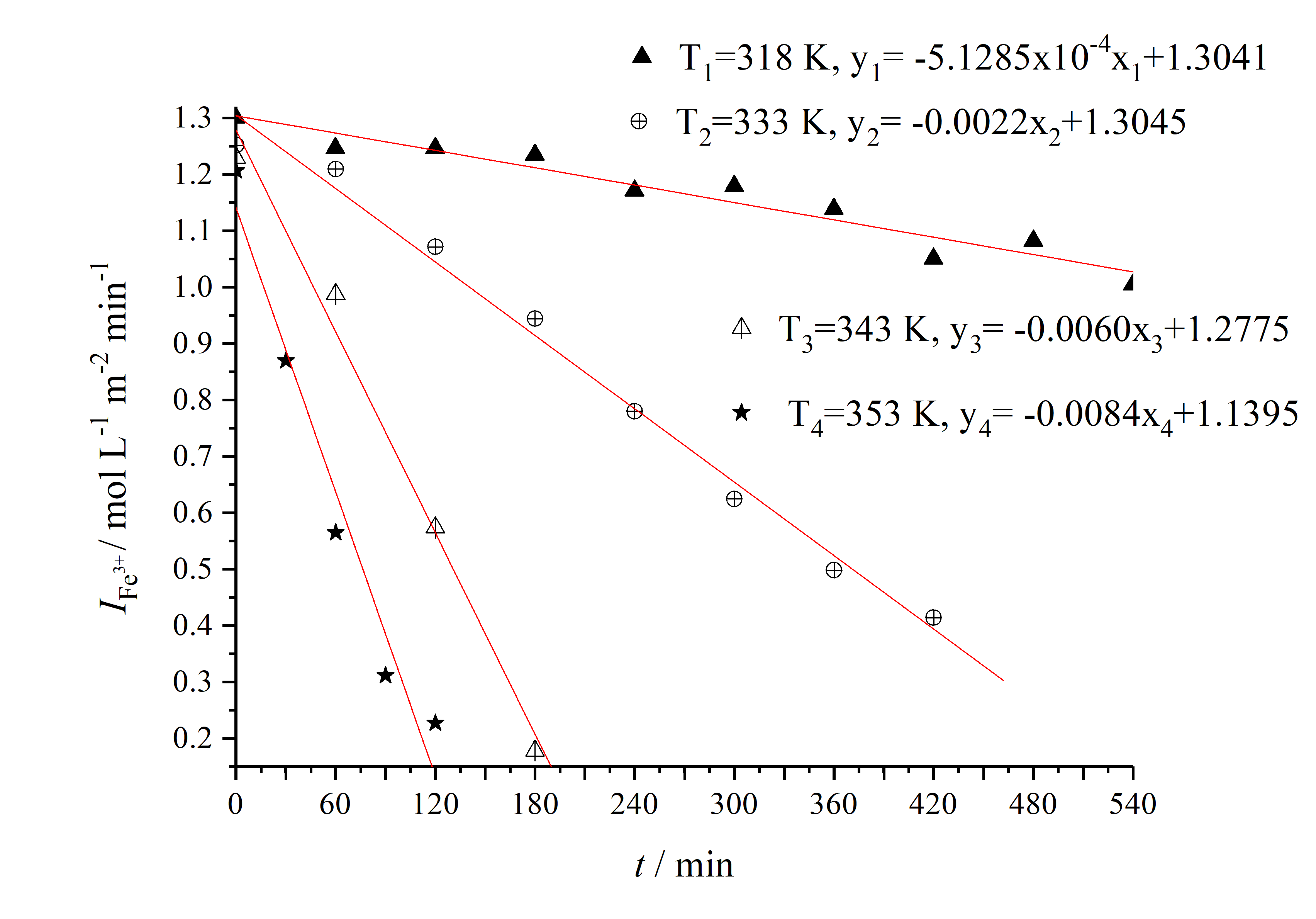 Fig 10. The temperature effect on the kineticsD2EHPA concentration: 0.91 mol L-1; Agitation speed: 75 r min-1; Initial Fe (III) concentration: 280 mg L-1; A= 24.2 cm2; Initial pH of MAP: 2.54.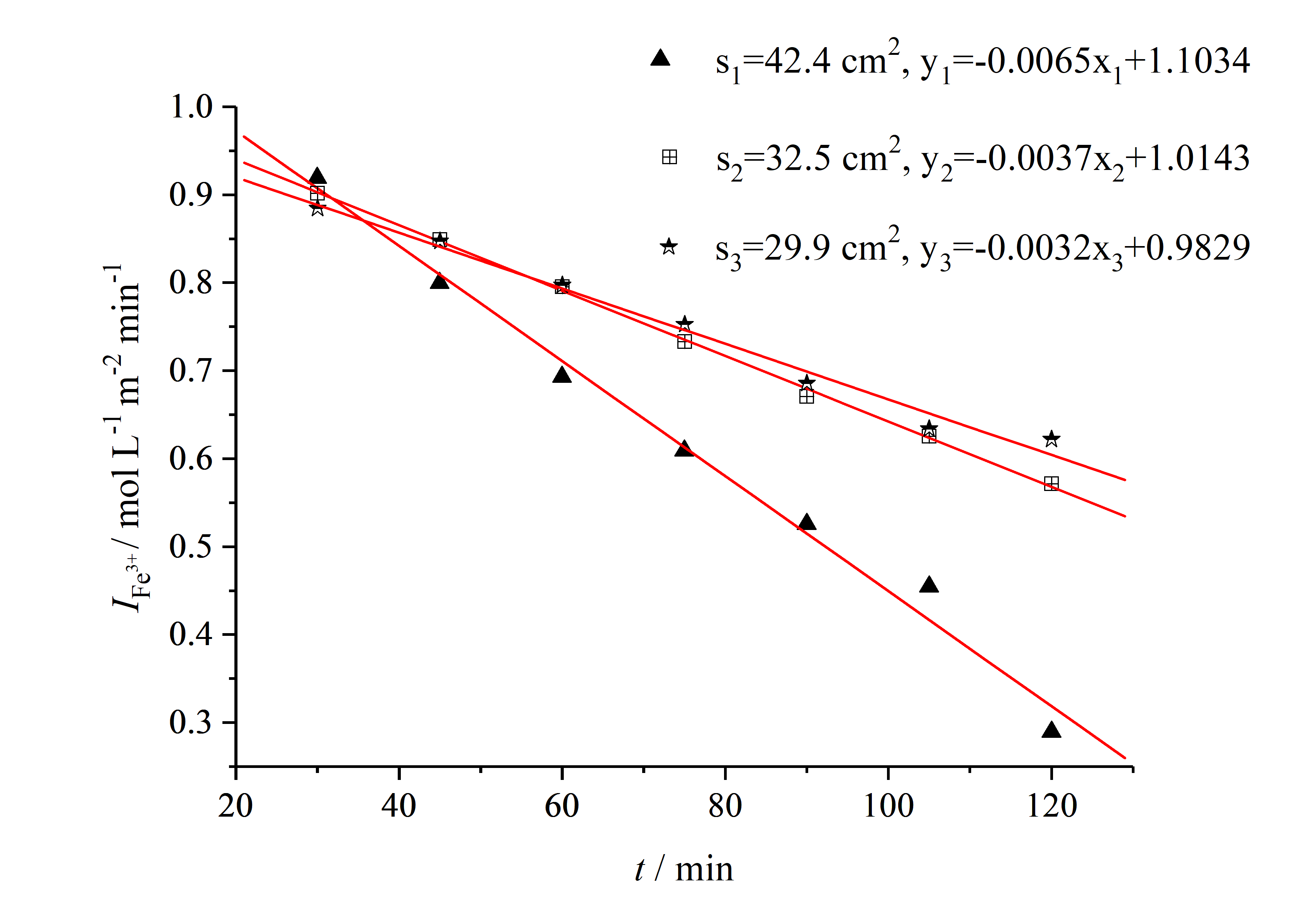 Fig 12. The interfacial area effect on the kineticsD2EHPA concentration: 0.91 mol L-1; Agitation speed: 75 r min-1; Initial Fe (III) concentration: 280 mg L-1; Reaction temperature: 343 K; Initial pH of MAP: 2.54.